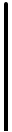 IČO odběratele: DIČ odběratele:       O B J E D N Á V K A 05421888 CZ05421888 Číslo objednávky: 2023-SZM-341 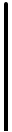 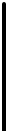 Strana:	1 z 1 Značka: Podklad: Přijatá objednávka: Adresa: MMN, a.s. 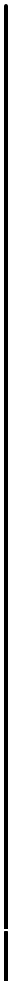 Metyšova 465 IČO dodavatel: 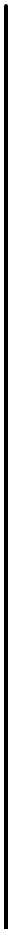 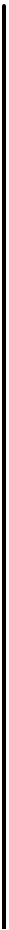 25671839 Jilemnice 
Česká republika je zapsána v OR u KS v Hradci Králové, spisová značka B 3506 datum zápisu: 09.10.2016	  Kč DIČ dodavatele: Adresa: CZ25671839 WWW stránky:	www.nemjil.cz E-mail: Komerční banka a.s. Praha KOMBCZPPXXX Bankovní spojení:	115-3453310267/0100 
Specif. symbol: IČO koneč. odběratele: DIČ koneč. odběratele:	CZ05421888 Hájkova 2747/22 Praha 3 - Žižkov Česká republika Evidenční číslo: 
Zástupce dodavatele: 
Telefon: E-mail dodavatele: Datum objednávky:	23.08.2023 Dodací adresa: MMN, a.s. Nemocnice Semily 3. května 421 Datum odeslání:	23.08.2023 Způsob úhrady:	Převodní příkaz Způsob dopravy: 513031 Semily Místo určení:	SZM Nemocnice Semily Česká republika COP: 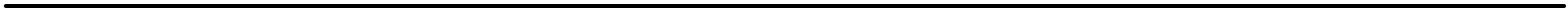 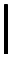 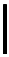 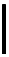 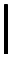 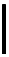 epice op. s potítkem Commodus (60ks/bal)	0,00 CZK	10,         bal 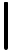 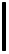 2	287110	ks 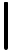 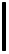 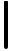 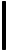 TEP kolene (2ks/kart)	0,00 CZK	30,         ks 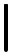 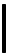 5	ks 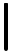 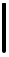 Poznámka :	Objednávka celkem: 113.709,25 Kč 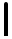 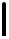 Objednávka celkem	0,00 CZK	0,000 kg 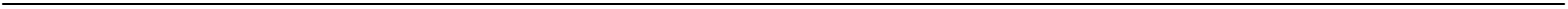 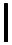 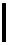 Poznámka:	Zboží a faktury zasílejte na adresu:   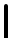 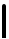                                  MMN, a.s. 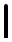 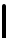                                  nemocnice Semily 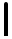 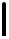                                  ul. 3. května 421 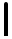 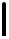                                  513 31  Semily 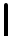 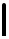 PROSÍME K VÝROBKŮM DODÁVAT ČESKÝ NÁVOD NA POUŽITÍ  A DOBU POUŽITELNOSTI 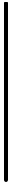 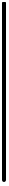 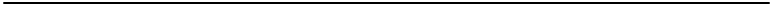 Doklad byl vystaven na ekonomickém informačním systému RIS-2000 (http://www.saul-is.cz) Vystavil:	   Telefon: E-mail: 